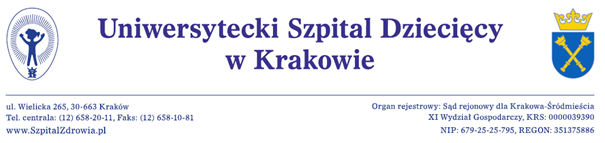 Kraków dnia 23.09.2019rWykonawcyhttp://bip.usdk.pl/Dotyczy: postępowania o udzielenie zamówienia publicznego na DOPOSAŻENIE ZAKŁADU RADIOTERAPII DZIECI I DOROSŁYCH UNIWERSYTECKIEGO SZPITALA DZIECIĘCEGO W KRAKOWIE – ZAKUP STACJI PLANOWANIA LECZENIA; nr postępowania  EZP-271-2-104/PN/2019ZMIANA 1 treści SIWZZamawiający dokonuje ZMIANY specyfikacji istotnych warunków zamówienia (SIWZ) w poniższy sposób:SIWZ Rozdział XVII pkt.1. „Opis kryteriów, którymi zamawiający będzie się kierował przy wyborze oferty wraz z podaniem znaczenia tych kryteriów ” Oferty  zostaną ocenione przez Zamawiającego w oparciu o następujące kryteria i ich znaczenie Załącznik nr 3 do SIWZ - Kalkulacja Cenowa – Opis Przedmiotu Zamówienia -  zestawienie wymaganych  parametrów  technicznych – stacja planowania leczenia – informacja pod TABELĄ II .Wykreśla się ostatnie zdanie pod TABELĄ II  o treści   „W każdym przypadku odpowiedź musi wskazywać również stronę w dołączonej dokumentacji wyrobu (opisie), na której potwierdzona jest odpowiedź Wykonawcy z kolumny „Parametr oferowany””.Pozostałe postanowienia specyfikacji istotnych warunków zamówienia pozostają bez zmian.Z poważaniemZ-ca Dyrektora ds. Infrastruktury                  i Inwestycji                                                                                                                                         inż. Jan Zasowski
Lp.KryteriumWaga kryteriumZasady oceny1Cena stacji planowania leczenia55%Maksymalną liczbę punktów WPC = 55 punktów w tym kryterium  otrzyma oferta z najniższą ceną stacji planowania leczenia , pozostałe oferty otrzymają punkty przy zastosowaniu wzoru:                                                Cmin                             WPC = --------------------- x 100 x Waga kryterium                                                                    COBgdzie:WPC – wartość punktowa w kryterium Cena Cmin – najniższa cena brutto spośród ocenianych ofertCOB – cena brutto  oferty badanejKoszt usług powiązanych 5%Maksymalną liczbę punktów WPC = 5 punktów w tym kryterium  otrzyma oferta z najniższym kosztem, pozostałe oferty otrzymają punkty przy zastosowaniu wzoru:                                                Kmin                             WPK = --------------------- x 100 x Waga kryterium                                                                    KOBgdzie:WPC – wartość punktowa w kryterium „Koszt dostaw i usług powiązanych” Kmin – najniższy koszt brutto spośród ocenianych ofertKOB – koszt brutto  oferty badanej2.Okres gwarancji40%Okres gwarancji: udzielona gwarancja  (liczona w miesiącach od daty odbioru końcowego).Maksymalną liczbę punktów LPG = 40 punktów w tym kryterium  otrzyma oferta z najdłuższym zaoferowanym okresem gwarancji pozostałe oferty otrzymają odpowiednio mniej  punktów przy zastosowaniu zasady:                              GOB                             LPG = --------------- x 100 x Waga kryterium                                                               GMAXgdzie:LPG – liczba punktów w kryterium okres gwarancjiGOB – okres gwarancji oferty badanej (w miesiącach)GMAX – najdłuższy okres gwarancji ( w miesiącach) spośród wszystkich ofert podlegających ocenie.ZASADY:Okres gwarancji Wykonawca podaje w pełnych miesiącach (m-c). Oferta z okresem gwarancji krótszym niż 24 miesięcy zostanie odrzucona jako nie spełniająca wymogów postępowania – nie bierze udziału w ocenie.Jeżeli okres gwarancji został wyrażony w innych jednostkach niż liczba pełnych miesięcy  – jeżeli będzie to możliwe – liczba miesięcy zostanie ustalona przy założeniach, że miesiąc ma 30 dni a niepełny miesiąc zaokrągla się w dół do pełnych miesięcy.Jeżeli wykonawca nie wpisze  (nie uzupełni) liczby miesięcy oferowanej gwarancji i jeżeli nic innego z oferty nie wynika – Zamawiający uzna że Wykonawca oferuje 24 miesiące gwarancji. Maksymalna liczba punktów jaką może otrzymać oferta w kryteriach przy założeniu, że 1% = 1 pkt:Cena stacji planowania leczenia + Koszt usług powiązanych +Okres gwarancji =  100 punktówMaksymalna liczba punktów jaką może otrzymać oferta w kryteriach przy założeniu, że 1% = 1 pkt:Cena stacji planowania leczenia + Koszt usług powiązanych +Okres gwarancji =  100 punktówMaksymalna liczba punktów jaką może otrzymać oferta w kryteriach przy założeniu, że 1% = 1 pkt:Cena stacji planowania leczenia + Koszt usług powiązanych +Okres gwarancji =  100 punktówMaksymalna liczba punktów jaką może otrzymać oferta w kryteriach przy założeniu, że 1% = 1 pkt:Cena stacji planowania leczenia + Koszt usług powiązanych +Okres gwarancji =  100 punktów